ФЕДЕРАЛЬНОЕ МЕДИКО-БИОЛОГИЧЕСКОЕ АГЕНТСТВО
ФЕДЕРАЛЬНОЕ ГОСУДАРСТВЕННОЕ БЮДЖЕТНОЕ УЧРЕЖДЕНИЕ ЗДРАВООХРАНЕНИЯ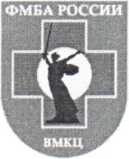 «ВОЛГОГРАДСКИЙ МЕДИЦИНСКИЙ КЛИНИЧЕСКИЙ ЦЕНТРФЕДЕРАЛЬНОГО МЕДИКО-БИОЛОГИЧЕСКОГО АГЕНТСТВА»(ФГБУЗ ВМКЦ ФМБА России)400079, Волгоград, ул. Никитина. 64Тел., факс (8442) 42-20-85,94-86-86; E-mail: vms@fmbamail..ru  vmsfmba@mail.ru Уважаемый ветеран подразделений особого риска Российской Федерации, просим Вас внимательно ознакомиться с информацией:ПАМЯТКАветерану подразделения особого риска Российской Федерации(ПОР РФ)Администрация ФГБУЗ ВМКЦ ФМБА России в соответствии с приказом ФМБА России № 102 от 10.06.2015 г. приглашает Вас на амбулаторное и стационарное лечение в рамках территориальных программ обязательного медицинского страхования.Для этого необходимо обратиться к заведующей Поликлиникой ФГБУЗ ВМКЦ ФМБА России Прокудиной Елене Георгиевне в кабинет № 210 (2 этаж) по ул. Никитина, 64 или по телефону 42-20-48.Дни и часы приема:ежедневно с 8.30 до 15.00, кроме субботы и воскресенияОбращаем  Ваше внимание, что стационарная  помощь оказывается в полном объеме, но последовательно  в формате обязательного  медицинского страхования (ОМС) по одному заболеванию. При необходимости, в соответствии с показаниями, будут осуществлены последующие госпитализации по другим заболеваниям.При посещении ФГБУЗ ВМКЦ ФМБА России необходимо иметь:Действующий полис обязательного медицинского страхования (ОМС)ПаспортСтраховой номер индивидуального лицевого счета (СНИЛС)Удостоверение ветерана ПОРВ состав Центра входят две поликлиники, расположенные: в Кировском районе г. Волгограда по ул. Никитина, 64 и в Ворошиловском районе по ул. Ким, 24.8 (8442) 66-55-55Официальный сайт wwvv.vmkc.ru 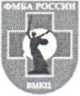 	По адресу Волгоград, ул. Ким. 24:Терапевтическое отделениеОтделение медицинской реабилитации пациентов с нарушением функции периферической нервной системы и опорно-двигательного аппарата (с неврологическими койками):Хирургические виды медицинской помощиСтационар №2		Работают: терапевт, хирург, уролог, эндокринолог, онколог, офтальмолог, оториноларинголог, невролог, гинеколог, кардиолог, травма го.юг- ортопед, аллерголог-иммунолог, стоматолог, ревматолог, инфекционист, колопроктолог, физиотерапевт, трансфузиолог,  профпатологФункциональной диагностикиУльтразвуковой диагностикиЭндоскопический кабинетРентгенологическоеПоликлиника № 2	• Клинико-диагностическая лабораторияСтоматологическоеГинекологическоеПрофилактики и реабилитацииТрансфузиологической помощиДневной стационарЕсли Вы не сможете посетить поликлинику в ранее назначенные часы, пожалуйста, известите Нас об этом  по телефону 42-20-48.Надеемся на плодотворное сотрудничество и взаимопонимание.